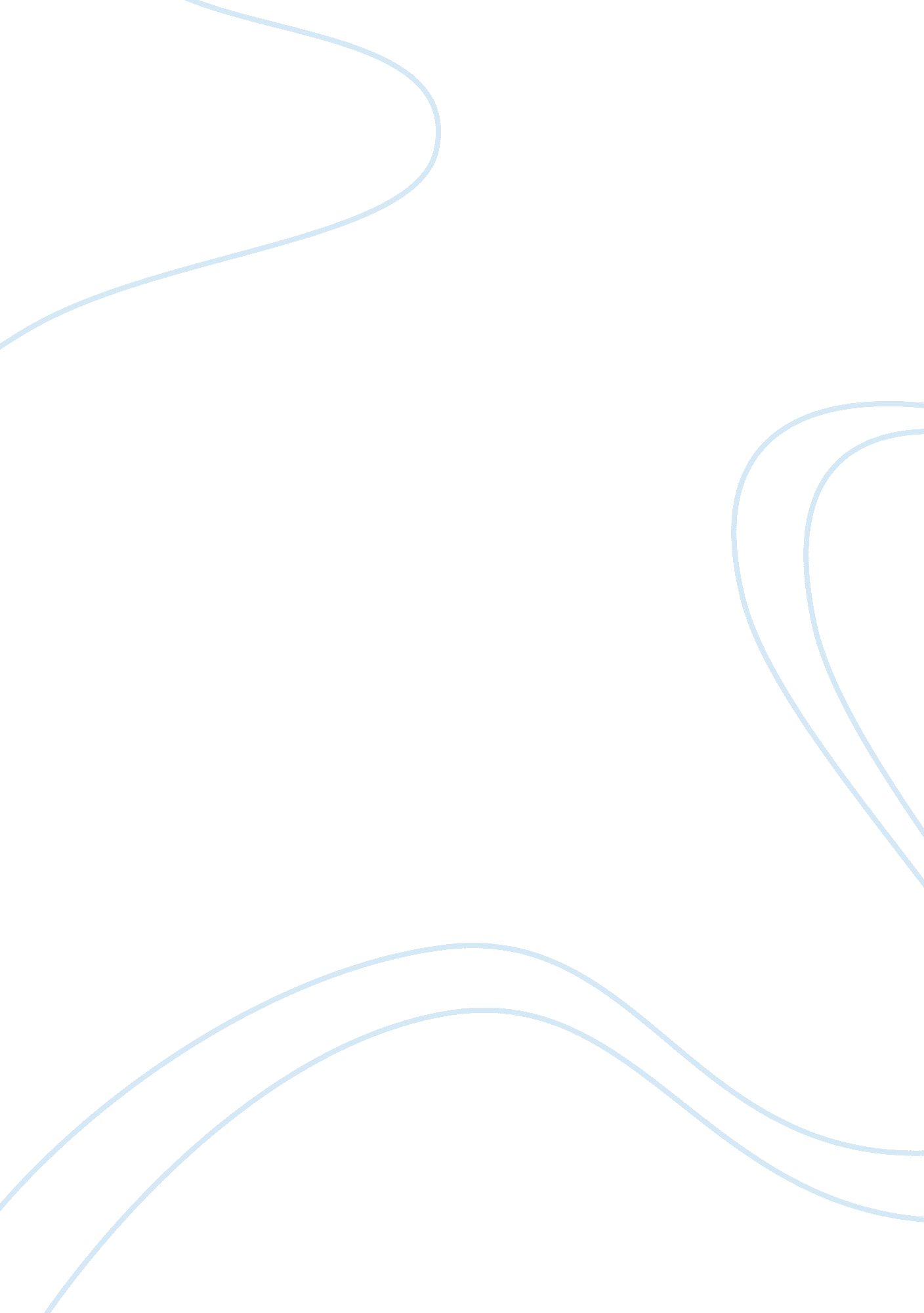 Medical treatment at a hospital in hefei biology essayBusiness, Industries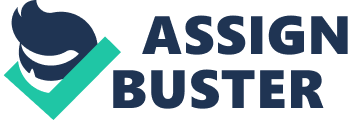 The 2008 Sanlu milk dirt was a nutrient safety incident in China affecting milk and infant expression tainted with the industrial chemical cyanuramide. The incident unfolded on 16 July, after 16 babies in Gansu Province were diagnosed with kidney rocks. These babies had been fed on expression milk pulverization produced by the Sanlu Group over many months. It was subsequently found that the merchandise contained cyanuramide. The dairy merchandises from maker Mengniu and Yili were later found to besides incorporate cyanuramide. It was found that unscrupulous milk provider added cyanuramide to the natural milkin order to dissemble the protein degrees. Melamine, with multiple N in the molecule could gull the everyday quality and safety cheque which monitors the protein quality of the diary merchandise by finding the sum of entire N in the merchandise. The State Council shortly announced probe on the accident throughout the state. In the interim, devouring tainted milk pulverization had sickened many babes. Majority of victims were kids under age of three. It was reported that by December 2008, about 300, 000 were reported sick, with more than 50, 000 infant hospitalized and six babies died because of nephritic failure. On January 22, 2009, three of the suspects involved in the dirt were sentenced to decease in a Chinese tribunal. Government Response hypertext transfer protocol: //news. xinhuanet. com/newscenter/2008-09/13/content_9974780. htm Government Response The State Council The State Council ordered an inspection and repair of the dairy industry and put up a working group to undertake the milk pulverization incident and instantly initiated national nutrient safety exigency response program, Grade-I response. The working group consisted of Ministry of Health ( MOH ) , State nutrient and Drug Administration ( SFDA ) , Ministry of Agriculture ( MOA ) , The General Administration of Quality Supervision, Inspection, and Quarantine ( AQSIQ ) , and The State Administration for Industry and Commerce ( SAIC ) and Hebei Province People ‘ s Government. The co-ordinated squad set off to Hebei state for probe. State Council made six steps on the incident. Launch national nutrient safety exigency Grade-I response instantly. Carry out intensive medical intervention on ill babies and yearlings. The intervention was free of charge and the cost was financially supported by the Government. Rectify the milk pulverization market comprehensively. AQSIQ led the review and analysis of milk pulverization at national graduated table. The deficient milk pulverization would be implementing off the shelves. Identify the cause of milk pulverization taint. Local authorities and relevant sections should form review on milk pulverization production, dairy farm, natural milk buying and dairy merchandise processing. Bring those who were apt to the incidents to justness. Instruct local governments to take lessons from the incidence, and to do attempt to better the nutrient safety supervising system and guarantee the safety of nutrient ingestions. Ministry of Health Ministry of Health organized deliverance and medical intervention work. MOH issued urinary path rocks intervention proposal for babies and yearlings devouring contaminated Sanlu infant expression milk pulverization. MOH informed all provincial wellness administrative governments to put up adept groups on medical intervention of ill babies. The group was responsible for day-to-day coverage of new instances. Detailss about medical intervention: Treatment World Health Organizationhypertext transfer protocol: //www. who. int/foodsafety/fs_management/infosan_events/en/index3. htmlhypertext transfer protocol: //blog. sina. com. cn/s/blog_48e828e90100amni. html The General Administration of Quality Supervision, Inspection, and Quarantine After the reveal of incidents, The General Administration of Quality Supervision, Inspection, and Quarantine ( AQSIQ ) instantly organized particular reviews. The review was focus on cyanuramide sensing in milk pulverization samples from all domestic dairy endeavors. The review revealed that 22 endeavors with 69 batches of milk pulverization contain cyanuramide, which accounted for 20. 18 % of the entire milk pulverization production of the maker. The consequences indicated samples of powdery infant expression contained a broad scope of melamine concentration. Among the testing samples, Shijiazhuang Sanlu infant expression milk pulverization possessed the highest degree of cyanuramide, up to 2563mg/kg. Other trade names of infant expression milk pulverization contain melamine 0. 09-619mg/kg. To vouch the safety and quality of infant milk pulverization, AQSIQ designated supervisor to supervise and oversee the production and execute analysis on each batch. Any milk pulverization that failed the trial would non be permitted to come in the market. AQSIQ announced the surcease of national freedom for all eligible nutrient bring forthing endeavors. Remove “ China ‘ s celebrated trade name ” rubric from Mengniu, Yili and Guangming. Learning the lesson from Sanlu incident, AQSIQ announced the annulment of all freedoms from review antecedently granted to dairy manufacturers. hypertext transfer protocol: //news. aweb. com. cn/2009/11/25/117200911251055640. htmlhypertext transfer protocol: //cn. chinareviewnews. com/doc/1007/4/8/4/100748486. html? coluid= 7 & A ; kindid= 0 & A ; docid= 100748486 The State Administration for Industry and Commerce The State Administration for Industry and Commerce ( SAIC ) made attempt to guarantee that no contaminated milk pulverization would re-enter the market. SAIC issued an pressing notice to local industrial and commercial disposals to rectify milk pulverization market. Contaminated Sanlu milk pulverization would be banned from sale instantly. SAIC with other relevant Governmental Departments sealed the 2176 dozenss Sanlu milk pulverization in storage. Together with the recalled milk pulverization, they were destroyed. hypertext transfer protocol: //www. hb. xinhuanet. com/zhuanti/2008-09/12/content_14403733. htmChinese functionaries prepare to destruct milk pulverization that was found tainted with cyanuramide, which can do kidney rocks and kidney failurehypertext transfer protocol: //www. dailymail. co. uk/news/worldnews/article-1103462/Bosses-accused-Chinas-tainted-milk-scandal-6-children-died-300-000-contaminated-trial. html Ministry of Agriculture MOA commanded the set-up of particular review working group at local administrative degree tobe in charge of inspecting natural milk quality. The action was to forestall any deficient natural milk from come ining the market. MOA reinforced the direction of dairy cow genteelness farm and milking aggregation centre to steer husbandmans on feeding operations ; advance standardised large-scale cultivation method ; organize instruction and preparation on cultivation techniques. ( no paragraph ) MOA besides conduct comprehensive scrutiny on fresh fish of dairy farms by local farm animal farming sections. Ministry of Public Security Ministry of public security started work on probe, question and grounds aggregation. Tian Wenhua, Wang Yuliang, Hang Zhiqi and Wu Jusheng at the Shijiazhuang Intermediate People ‘ s Court in Shijiazhuanghypertext transfer protocol: //www. dailymail. co. uk/news/worldnews/article-1103462/Bosses-accused-Chinas-tainted-milk-scandal-6-children-died-300-000-contaminated-trial. htmlWhat is cyanuramide? Melamine is an organic chemical in the signifier of white crystals rich in N. It is non soluble in H2O. Melamine is neither a nutrient ingredient nor a nutrient addictive. There is no ground to back up the usage of cyanuramide in nutrient production Features of Melamine Molecular expressionC3H6N6terminology2, 4, 6-Triamino-1, 3, 5-triazineStructureMolecular weight126. 121Percentage CompositionC 28. 57 % ; H 4. 79 % ; N 66. 63 %ToxicityLD50 ( rat, orl ) 3161 mg/kgMelting pointApproximately 354A°Cparallelscyanuric acid, ammelide, ammelinehypertext transfer protocol: //www. made-in-china. com/showroom/michlzhao/product-detailfGYxNonCjErm/China-Melamine. htmlMelamine Chipboardhypertext transfer protocol: //www. alibaba. com/product/timzhang88-11196426-10809396/Melamine_Chipboard_Particle_Board_. html What is melamine by and large used for? Melamine can be used for plastics, adhesives, coatings, nutrient packaging stuffs. Melamine is combined with methanal to synthesis Melamine rosin, which is really hardy thermosetting plastic. This sort of plastic can digest higher temperature than ordinary plastic but cyanuramide rosin will break up under equal high temperature. Melamine can be made into a foam merchandise, which is a surface cleaning eraser. Melamine rosin is used in Formica and fire immune stuffs since the polymer will let go of nitrogen gas during burning. Why cyanuramide was added into milk and powdered infant expression Melamine has high N content, 66. 63 % by mass. Previously in China, the natural milk is diluted with H2O to increase its volume and endeavors collect diluted milk to bring forth other dairy merchandises. This attack consequences in a low protein concentration which can non go through the protein concentration trial. Hence, cyanuramide is added deliberately to milk to spike the evident protein degree. Standard trials such as the Kjeldahl and Dumas trials check protein content through mensurating entire N content ; hence, melamine-adulterated nutrient has false visual aspect of higher protein content. Toxicity As described in Material Safety Data Sheet cyanuramide is “ Harmful if swallowed, inhaled or absorbed through the tegument. Chronic exposure may do malignant neoplastic disease or generative harm. Eye, tegument and respiratory thorn ” . There are informations from carnal surveies. the harm is associated with high dose of exposure with LD50 of 3161 mcg per kg of bodyweight on rat studied by FDA. No human informations could be found so far. Melamine has low toxicity. The compound is non metabolized and discharged from human organic structure through micturition. Melamine mostly affects kidney and gall bladder as it may do cystitis, vesica rocks, vesica redness. There is non sufficient grounds to reason that cyanuramide is carcinogenic in homo. The toxicology research shifts the focal point from cyanuramide entirely to the interaction of cyanuramide with its parallels, peculiarly with cyanuric acid, which is hypothesized to do the chronic toxicity on animate beings. The survey finds that cyanuramide or cyanuric acid when administered individually, even at high doses of 181A mg/kg cyanuramide and 243A mg/kg cyanuric acid, did non hold any consequence on nephritic map of cats. When cyanuramide and cyanuric acid are ingested at the same time, even at low dosage, it can take to deathly consequences, such as acute nephritic failure. The similar consequences were found that combination of cyanuramide and cyanuric acid has been linked to acute nephritic failure in cats and Canis familiariss after the eruption of melamine-tainted favored nutrient in USA 2007. Chronic exposure to melamine can take to bladder or kidney rocks and as we have noted, acute kidney failure. Nephritic harm is mostly due to the intratubular precipitation of crystals in the kidney. Melamine and cyanuric acid rapidly interact into a lattice construction via H bonds and the crystals are ill soluble. The retarded remotion of melamine-cyanuric acerb rocks finally blocks tubules in the kidneys and contributes to nephritic failure. hypertext transfer protocol: //people-to-pets. com/blog/melamine-used-in-industrial-production-should-not-be-eaten/Useful linksMelamine World Health OrganizationAppraisal of cyanuramide and cyanuric acid toxicity in cats Journal of Veterinary Diagnostic Investigation Vol. 19 Issue 6, 616-624Copyright A© 2007 by the American Association of Veterinary Laboratory DiagnosticiansInterim Safety and Risk Assessment of Melamine and its Analogues in Food for Humans U. S. Food and Drug Administration 